Наименование предмета: ОП.04 «Основы технологии общестроительных работ».Тема: Архитектурно-конструктивные элементы здания.Цель: Закрепить теоретические знания основных конструктивных и архитектурных элементов зданий. Задача: Формирование знаний по определению архитектурно-конструктивных элементов здания.Задание: Отгадать кроссворд.Форма отчета: работа оформляется на бланках задания.КРОССВОРД №1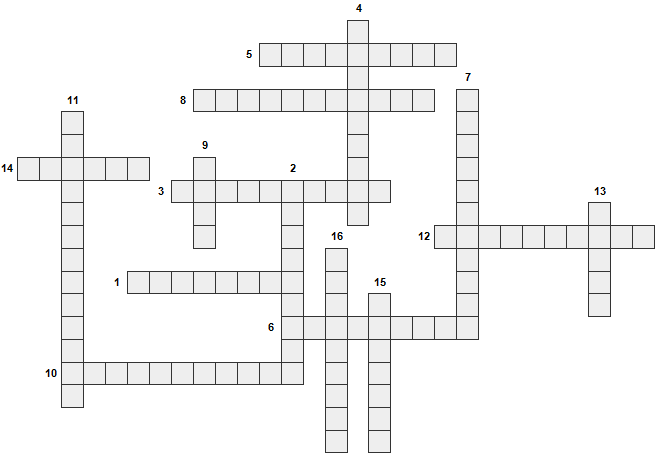 Задания на кроссворд №11. Узкая полоса вокруг здания, предназначенная для отвода от дома стекающей с крыши воды и защиты фундамента от проникновения поверхностных вод;2. Как называется перекрытие, отделяющее отапливаемые помещения здания от чердака;3. Как называются фундаменты, устраиваемые под колонны;4. Как называется этаж подземной части здания, полы которого находятся ниже уровня отмостки, но не более чем на половину высоты расположенных в них помещений;5. Как называются фундаменты, устраиваемые под стены зданий;6. Как называется этаж, у которого полы находятся не ниже тротуара;7. Как называется этаж, который используют для размещения инженерного оборудования и прокладки коммуникаций;8. Ограждающие элементы, опирающиеся на перекрытия и разделяющие внутреннее пространство на отдельные помещения в пределах одного этажа и не несущие нагрузок;9. Часть здания по высоте, ограниченная полом и перекрытием или покрытием;10. Как называются конструкции, предназначенные для изоляции внутренних объемов в зданиях от внешней среды;11. Как называется перекрытие, отделяющие отапливаемые помещения здания от холодного подвала;12.  Горизонтальный конструктивный элемент, предназначенный для разделения зданий на этажи, ограничивая в каждом этаже помещения сверху и снизу;13. Вертикальные конструктивные элементы здания, могут быть наружными и внутренними;14. Как называется этаж с отметкой пола ниже отмостки более чем на половину высоты расположенных в нем помещений;15. Как называются конструкции воспринимающие нагрузки, возникающие в здании и действующие на него извне;16. Подземная конструкция, воспринимающая всю нагрузку от здания и передающая, и распределяющая ее на грунт.КРОССВОРД №2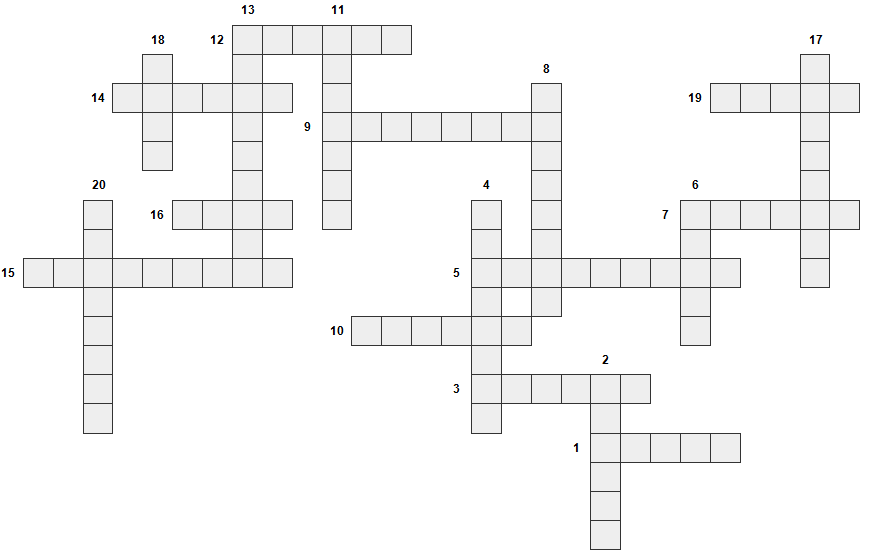 Задания на кроссворд №1По горизонтали:12. Горизонтальный выступ, разделяющие по высоте фасадную плоскость стены14. Открытая огражденная площадка, выступающая за плоскость наружной стены19. Отверстие в стене для окна или двери9. Вертикальный выступ стены прямоугольного сечения16. Оно служит для освещения и естественной вентиляции помещений здания7. Горизонтальный выступ из плоскости стены, может быть венчающий15. Конструкция, перекрывающая проем сверху5. Какие швы разрезают здания по всей их высоте, включая фундаменты10. Пространство между поверхностью крыши (покрытия), наружными стенами и перекрытием верхнего этажа3. Водонепроницаемое покрытие крыши1. Она может быть входной или межкомнатнойПо вертикали:20. Несущая конструкция крыши, принимающая на себя вес кровли, снега и напор ветра18. Непрерывный ряд ступеней, расположенный между двумя лестничными площадками13. Участок стены, расположенный между двумя проемами11. Из них состоит лестничный марш4. Горизонтальный элемент лестницы, расположенный между двумя маршами 8. Он служить опорой для стропил и равномерно распределять нагрузку на наружные стены2. Встроенная внутри здания и открытая со стороны фасада площадка6. Верхняя конструкция здания, которая совмещает ограждающие и несущие функции и служит для защиты здания от атмосферных осадков и удаления их за его пределы17. Конструктивный элемент для сообщения между этажами Критерии оценки:оценка «отлично» выставляется студенту, при выполнении 100% заданий кроссвордаоценка «хорошо» выставляется студенту, при выполнении 75% заданий кроссвордаоценка «удовлетворительно» выставляется студенту, при выполнении 50% заданий кроссвордаоценка «неудовлетворительно» выставляется студенту, при выполнении  менее 50% заданий кроссворда